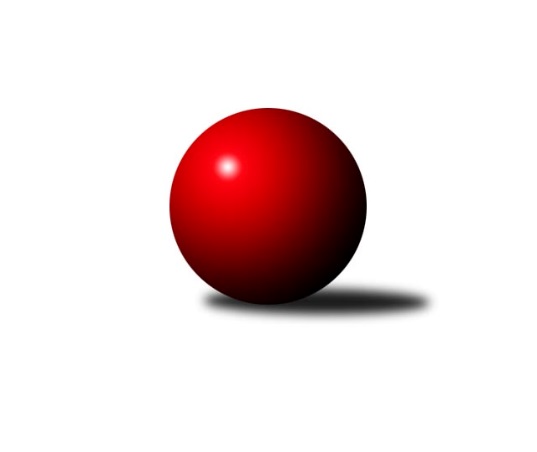 Č.5Ročník 2018/2019	2.5.2024 Mistrovství Prahy 1 2018/2019Statistika 5. kolaTabulka družstev:		družstvo	záp	výh	rem	proh	skore	sety	průměr	body	plné	dorážka	chyby	1.	SK Meteor Praha B	4	3	1	0	23.0 : 9.0 	(27.0 : 21.0)	2421	7	1682	738	35.5	2.	AC Sparta Praha	5	3	1	1	25.0 : 15.0 	(33.0 : 27.0)	2492	7	1730	761	31.8	3.	SK Žižkov Praha B	4	3	0	1	22.5 : 9.5 	(26.5 : 21.5)	2504	6	1740	764	39.3	4.	TJ Astra Zahradní Město	4	3	0	1	19.0 : 13.0 	(23.0 : 25.0)	2481	6	1724	757	43.5	5.	KK Slavoj Praha C	4	3	0	1	18.5 : 13.5 	(28.0 : 20.0)	2426	6	1700	726	56	6.	TJ Kobylisy A	5	3	0	2	25.0 : 15.0 	(41.5 : 18.5)	2461	6	1698	763	33.6	7.	VSK ČVUT Praha	5	3	0	2	19.5 : 20.5 	(29.0 : 31.0)	2405	6	1673	732	48	8.	SK Uhelné sklady Praha	5	2	0	3	22.5 : 17.5 	(32.0 : 28.0)	2452	4	1727	725	45.2	9.	TJ Slavoj Velké Popovice	5	2	0	3	17.0 : 23.0 	(31.0 : 29.0)	2283	4	1621	662	57.2	10.	KK Konstruktiva Praha  C	5	2	0	3	17.0 : 23.0 	(28.5 : 31.5)	2448	4	1704	744	42	11.	Sokol Rudná B	5	2	0	3	17.0 : 23.0 	(25.5 : 34.5)	2342	4	1670	672	60	12.	PSK Union Praha B	4	1	0	3	11.0 : 21.0 	(19.0 : 29.0)	2357	2	1654	703	38.3	13.	Sokol Rudná A	5	1	0	4	12.0 : 28.0 	(23.5 : 36.5)	2286	2	1649	638	63.4	14.	TJ Kobylisy B	4	0	0	4	7.0 : 25.0 	(16.5 : 31.5)	2333	0	1680	653	56.8Tabulka doma:		družstvo	záp	výh	rem	proh	skore	sety	průměr	body	maximum	minimum	1.	AC Sparta Praha	3	3	0	0	19.0 : 5.0 	(24.0 : 12.0)	2552	6	2579	2536	2.	SK Meteor Praha B	3	2	1	0	18.0 : 6.0 	(22.0 : 14.0)	2596	5	2639	2552	3.	SK Žižkov Praha B	2	2	0	0	13.5 : 2.5 	(14.5 : 9.5)	2565	4	2654	2476	4.	SK Uhelné sklady Praha	3	2	0	1	17.0 : 7.0 	(22.0 : 14.0)	2365	4	2383	2348	5.	VSK ČVUT Praha	3	2	0	1	13.5 : 10.5 	(21.0 : 15.0)	2506	4	2584	2408	6.	TJ Slavoj Velké Popovice	3	2	0	1	13.0 : 11.0 	(20.0 : 16.0)	2411	4	2475	2296	7.	TJ Astra Zahradní Město	1	1	0	0	6.0 : 2.0 	(6.0 : 6.0)	2447	2	2447	2447	8.	KK Slavoj Praha C	1	1	0	0	5.0 : 3.0 	(6.0 : 6.0)	2490	2	2490	2490	9.	TJ Kobylisy A	2	1	0	1	10.0 : 6.0 	(17.0 : 7.0)	2336	2	2453	2219	10.	KK Konstruktiva Praha  C	2	1	0	1	8.0 : 8.0 	(14.0 : 10.0)	2507	2	2595	2419	11.	Sokol Rudná B	2	1	0	1	8.0 : 8.0 	(13.0 : 11.0)	2235	2	2242	2228	12.	PSK Union Praha B	3	1	0	2	8.0 : 16.0 	(13.0 : 23.0)	2355	2	2438	2305	13.	TJ Kobylisy B	1	0	0	1	2.0 : 6.0 	(4.0 : 8.0)	2228	0	2228	2228	14.	Sokol Rudná A	3	0	0	3	5.0 : 19.0 	(13.5 : 22.5)	2294	0	2307	2267Tabulka venku:		družstvo	záp	výh	rem	proh	skore	sety	průměr	body	maximum	minimum	1.	TJ Kobylisy A	3	2	0	1	15.0 : 9.0 	(24.5 : 11.5)	2502	4	2531	2487	2.	KK Slavoj Praha C	3	2	0	1	13.5 : 10.5 	(22.0 : 14.0)	2422	4	2464	2340	3.	TJ Astra Zahradní Město	3	2	0	1	13.0 : 11.0 	(17.0 : 19.0)	2492	4	2552	2414	4.	SK Meteor Praha B	1	1	0	0	5.0 : 3.0 	(5.0 : 7.0)	2245	2	2245	2245	5.	SK Žižkov Praha B	2	1	0	1	9.0 : 7.0 	(12.0 : 12.0)	2473	2	2502	2444	6.	Sokol Rudná A	2	1	0	1	7.0 : 9.0 	(10.0 : 14.0)	2279	2	2290	2268	7.	VSK ČVUT Praha	2	1	0	1	6.0 : 10.0 	(8.0 : 16.0)	2355	2	2385	2325	8.	KK Konstruktiva Praha  C	3	1	0	2	9.0 : 15.0 	(14.5 : 21.5)	2428	2	2513	2378	9.	Sokol Rudná B	3	1	0	2	9.0 : 15.0 	(12.5 : 23.5)	2379	2	2446	2290	10.	AC Sparta Praha	2	0	1	1	6.0 : 10.0 	(9.0 : 15.0)	2462	1	2509	2414	11.	PSK Union Praha B	1	0	0	1	3.0 : 5.0 	(6.0 : 6.0)	2358	0	2358	2358	12.	SK Uhelné sklady Praha	2	0	0	2	5.5 : 10.5 	(10.0 : 14.0)	2496	0	2498	2493	13.	TJ Slavoj Velké Popovice	2	0	0	2	4.0 : 12.0 	(11.0 : 13.0)	2220	0	2277	2162	14.	TJ Kobylisy B	3	0	0	3	5.0 : 19.0 	(12.5 : 23.5)	2368	0	2404	2299Tabulka podzimní části:		družstvo	záp	výh	rem	proh	skore	sety	průměr	body	doma	venku	1.	SK Meteor Praha B	4	3	1	0	23.0 : 9.0 	(27.0 : 21.0)	2421	7 	2 	1 	0 	1 	0 	0	2.	AC Sparta Praha	5	3	1	1	25.0 : 15.0 	(33.0 : 27.0)	2492	7 	3 	0 	0 	0 	1 	1	3.	SK Žižkov Praha B	4	3	0	1	22.5 : 9.5 	(26.5 : 21.5)	2504	6 	2 	0 	0 	1 	0 	1	4.	TJ Astra Zahradní Město	4	3	0	1	19.0 : 13.0 	(23.0 : 25.0)	2481	6 	1 	0 	0 	2 	0 	1	5.	KK Slavoj Praha C	4	3	0	1	18.5 : 13.5 	(28.0 : 20.0)	2426	6 	1 	0 	0 	2 	0 	1	6.	TJ Kobylisy A	5	3	0	2	25.0 : 15.0 	(41.5 : 18.5)	2461	6 	1 	0 	1 	2 	0 	1	7.	VSK ČVUT Praha	5	3	0	2	19.5 : 20.5 	(29.0 : 31.0)	2405	6 	2 	0 	1 	1 	0 	1	8.	SK Uhelné sklady Praha	5	2	0	3	22.5 : 17.5 	(32.0 : 28.0)	2452	4 	2 	0 	1 	0 	0 	2	9.	TJ Slavoj Velké Popovice	5	2	0	3	17.0 : 23.0 	(31.0 : 29.0)	2283	4 	2 	0 	1 	0 	0 	2	10.	KK Konstruktiva Praha  C	5	2	0	3	17.0 : 23.0 	(28.5 : 31.5)	2448	4 	1 	0 	1 	1 	0 	2	11.	Sokol Rudná B	5	2	0	3	17.0 : 23.0 	(25.5 : 34.5)	2342	4 	1 	0 	1 	1 	0 	2	12.	PSK Union Praha B	4	1	0	3	11.0 : 21.0 	(19.0 : 29.0)	2357	2 	1 	0 	2 	0 	0 	1	13.	Sokol Rudná A	5	1	0	4	12.0 : 28.0 	(23.5 : 36.5)	2286	2 	0 	0 	3 	1 	0 	1	14.	TJ Kobylisy B	4	0	0	4	7.0 : 25.0 	(16.5 : 31.5)	2333	0 	0 	0 	1 	0 	0 	3Tabulka jarní části:		družstvo	záp	výh	rem	proh	skore	sety	průměr	body	doma	venku	1.	TJ Kobylisy B	0	0	0	0	0.0 : 0.0 	(0.0 : 0.0)	0	0 	0 	0 	0 	0 	0 	0 	2.	TJ Astra Zahradní Město	0	0	0	0	0.0 : 0.0 	(0.0 : 0.0)	0	0 	0 	0 	0 	0 	0 	0 	3.	KK Slavoj Praha C	0	0	0	0	0.0 : 0.0 	(0.0 : 0.0)	0	0 	0 	0 	0 	0 	0 	0 	4.	TJ Kobylisy A	0	0	0	0	0.0 : 0.0 	(0.0 : 0.0)	0	0 	0 	0 	0 	0 	0 	0 	5.	KK Konstruktiva Praha  C	0	0	0	0	0.0 : 0.0 	(0.0 : 0.0)	0	0 	0 	0 	0 	0 	0 	0 	6.	Sokol Rudná B	0	0	0	0	0.0 : 0.0 	(0.0 : 0.0)	0	0 	0 	0 	0 	0 	0 	0 	7.	SK Žižkov Praha B	0	0	0	0	0.0 : 0.0 	(0.0 : 0.0)	0	0 	0 	0 	0 	0 	0 	0 	8.	PSK Union Praha B	0	0	0	0	0.0 : 0.0 	(0.0 : 0.0)	0	0 	0 	0 	0 	0 	0 	0 	9.	TJ Slavoj Velké Popovice	0	0	0	0	0.0 : 0.0 	(0.0 : 0.0)	0	0 	0 	0 	0 	0 	0 	0 	10.	SK Uhelné sklady Praha	0	0	0	0	0.0 : 0.0 	(0.0 : 0.0)	0	0 	0 	0 	0 	0 	0 	0 	11.	VSK ČVUT Praha	0	0	0	0	0.0 : 0.0 	(0.0 : 0.0)	0	0 	0 	0 	0 	0 	0 	0 	12.	SK Meteor Praha B	0	0	0	0	0.0 : 0.0 	(0.0 : 0.0)	0	0 	0 	0 	0 	0 	0 	0 	13.	Sokol Rudná A	0	0	0	0	0.0 : 0.0 	(0.0 : 0.0)	0	0 	0 	0 	0 	0 	0 	0 	14.	AC Sparta Praha	0	0	0	0	0.0 : 0.0 	(0.0 : 0.0)	0	0 	0 	0 	0 	0 	0 	0 Zisk bodů pro družstvo:		jméno hráče	družstvo	body	zápasy	v %	dílčí body	sety	v %	1.	Miroslav Plachý 	SK Uhelné sklady Praha  	5	/	5	(100%)	9	/	10	(90%)	2.	Pavel Mezek 	TJ Kobylisy A 	4	/	4	(100%)	7	/	8	(88%)	3.	Martin Machulka 	Sokol Rudná B 	4	/	4	(100%)	6	/	8	(75%)	4.	Pavel Moravec 	PSK Union Praha B 	4	/	4	(100%)	5.5	/	8	(69%)	5.	Martin Lukáš 	SK Žižkov Praha B 	4	/	4	(100%)	5	/	8	(63%)	6.	Petr Neumajer 	AC Sparta Praha 	4	/	5	(80%)	9	/	10	(90%)	7.	Karel Mašek 	TJ Kobylisy A 	4	/	5	(80%)	8	/	10	(80%)	8.	Pavel Červinka 	TJ Kobylisy A 	4	/	5	(80%)	8	/	10	(80%)	9.	Václav Klička 	AC Sparta Praha 	4	/	5	(80%)	7	/	10	(70%)	10.	Jiří Spěváček 	Sokol Rudná A 	4	/	5	(80%)	4	/	10	(40%)	11.	Daniel Veselý 	TJ Astra Zahradní Město  	3	/	3	(100%)	5	/	6	(83%)	12.	Karel Bubeníček 	SK Žižkov Praha B 	3	/	3	(100%)	3	/	6	(50%)	13.	Zdeněk Barcal 	SK Meteor Praha B 	3	/	4	(75%)	7	/	8	(88%)	14.	Zdeněk Fůra 	KK Slavoj Praha C 	3	/	4	(75%)	7	/	8	(88%)	15.	Jindra Pokorná 	SK Meteor Praha B 	3	/	4	(75%)	6	/	8	(75%)	16.	Anna Sailerová 	SK Žižkov Praha B 	3	/	4	(75%)	5	/	8	(63%)	17.	Radek Fiala 	TJ Astra Zahradní Město  	3	/	4	(75%)	5	/	8	(63%)	18.	Pavel Jahelka 	VSK ČVUT Praha  	3	/	4	(75%)	4.5	/	8	(56%)	19.	Josef Tesař 	SK Meteor Praha B 	3	/	4	(75%)	4	/	8	(50%)	20.	Pavel Plachý 	SK Meteor Praha B 	3	/	4	(75%)	3	/	8	(38%)	21.	Jiří Mrzílek 	TJ Slavoj Velké Popovice  	3	/	5	(60%)	7	/	10	(70%)	22.	Josef Vodešil 	TJ Slavoj Velké Popovice  	3	/	5	(60%)	7	/	10	(70%)	23.	Lubomír Chudoba 	TJ Kobylisy A 	3	/	5	(60%)	7	/	10	(70%)	24.	Adam Vejvoda 	VSK ČVUT Praha  	3	/	5	(60%)	6.5	/	10	(65%)	25.	Pavel Strnad 	Sokol Rudná A 	3	/	5	(60%)	6	/	10	(60%)	26.	Martin Dubský 	AC Sparta Praha 	3	/	5	(60%)	5	/	10	(50%)	27.	Radek Machulka 	Sokol Rudná B 	3	/	5	(60%)	5	/	10	(50%)	28.	Ivan Harašta 	KK Konstruktiva Praha  C 	3	/	5	(60%)	4.5	/	10	(45%)	29.	Vojta Krákora 	AC Sparta Praha 	3	/	5	(60%)	4	/	10	(40%)	30.	Vladimíra Pavlatová 	AC Sparta Praha 	3	/	5	(60%)	4	/	10	(40%)	31.	Martin Novák 	SK Uhelné sklady Praha  	2.5	/	5	(50%)	6	/	10	(60%)	32.	Luboš Kocmich 	VSK ČVUT Praha  	2	/	2	(100%)	4	/	4	(100%)	33.	Hana Křemenová 	SK Žižkov Praha B 	2	/	2	(100%)	4	/	4	(100%)	34.	Tomáš Dvořák 	SK Uhelné sklady Praha  	2	/	2	(100%)	2	/	4	(50%)	35.	Karel Hybš 	KK Konstruktiva Praha  C 	2	/	2	(100%)	2	/	4	(50%)	36.	Josef Kučera 	SK Meteor Praha B 	2	/	3	(67%)	4	/	6	(67%)	37.	Miloslav Všetečka 	SK Žižkov Praha B 	2	/	3	(67%)	4	/	6	(67%)	38.	Bohumil Bazika 	SK Uhelné sklady Praha  	2	/	3	(67%)	3	/	6	(50%)	39.	Petr Beneda 	KK Slavoj Praha C 	2	/	4	(50%)	6	/	8	(75%)	40.	Boris Búrik 	KK Slavoj Praha C 	2	/	4	(50%)	5	/	8	(63%)	41.	Jaroslav Dryák 	TJ Astra Zahradní Město  	2	/	4	(50%)	5	/	8	(63%)	42.	Marián Kováč 	TJ Kobylisy B 	2	/	4	(50%)	5	/	8	(63%)	43.	Jan Barchánek 	KK Konstruktiva Praha  C 	2	/	4	(50%)	5	/	8	(63%)	44.	Karel Sedláček 	PSK Union Praha B 	2	/	4	(50%)	4	/	8	(50%)	45.	Daniel Prošek 	KK Slavoj Praha C 	2	/	4	(50%)	4	/	8	(50%)	46.	Zdeněk Mora 	Sokol Rudná A 	2	/	4	(50%)	3	/	8	(38%)	47.	Josef Císař 	TJ Kobylisy B 	2	/	4	(50%)	3	/	8	(38%)	48.	Jason Holt 	TJ Slavoj Velké Popovice  	2	/	4	(50%)	3	/	8	(38%)	49.	Jan Hloušek 	SK Uhelné sklady Praha  	2	/	4	(50%)	3	/	8	(38%)	50.	Jaromír Žítek 	TJ Kobylisy A 	2	/	5	(40%)	6.5	/	10	(65%)	51.	Petr Barchánek 	KK Konstruktiva Praha  C 	2	/	5	(40%)	6	/	10	(60%)	52.	Václav Bouchal 	TJ Kobylisy A 	2	/	5	(40%)	5	/	10	(50%)	53.	Miroslav Kochánek 	VSK ČVUT Praha  	2	/	5	(40%)	5	/	10	(50%)	54.	Karel Balliš 	TJ Slavoj Velké Popovice  	2	/	5	(40%)	4	/	10	(40%)	55.	Jiří Piskáček 	VSK ČVUT Praha  	2	/	5	(40%)	4	/	10	(40%)	56.	Zbyněk Sedlák 	SK Uhelné sklady Praha  	2	/	5	(40%)	4	/	10	(40%)	57.	Antonín Knobloch 	SK Uhelné sklady Praha  	2	/	5	(40%)	4	/	10	(40%)	58.	David Knoll 	VSK ČVUT Praha  	1.5	/	3	(50%)	3	/	6	(50%)	59.	Jan Neckář 	SK Žižkov Praha B 	1.5	/	4	(38%)	3.5	/	8	(44%)	60.	Pavel Pavlíček 	AC Sparta Praha 	1	/	1	(100%)	2	/	2	(100%)	61.	Jaroslav Pleticha ml.	KK Konstruktiva Praha  C 	1	/	1	(100%)	2	/	2	(100%)	62.	Roman Hrdlička 	KK Slavoj Praha C 	1	/	1	(100%)	2	/	2	(100%)	63.	Jiří Zdráhal 	Sokol Rudná B 	1	/	1	(100%)	2	/	2	(100%)	64.	Radovan Šimůnek 	TJ Astra Zahradní Město  	1	/	1	(100%)	2	/	2	(100%)	65.	Pavel Černý 	SK Uhelné sklady Praha  	1	/	1	(100%)	1	/	2	(50%)	66.	Emilie Somolíková 	TJ Slavoj Velké Popovice  	1	/	1	(100%)	1	/	2	(50%)	67.	Aleš Král 	KK Slavoj Praha C 	1	/	1	(100%)	1	/	2	(50%)	68.	Martin Kozdera 	TJ Astra Zahradní Město  	1	/	1	(100%)	1	/	2	(50%)	69.	Jakub Vodička 	TJ Astra Zahradní Město  	1	/	1	(100%)	1	/	2	(50%)	70.	Stanislav Březina ml. ml.	KK Slavoj Praha C 	1	/	2	(50%)	2	/	4	(50%)	71.	Pavlína Kašparová 	PSK Union Praha B 	1	/	2	(50%)	1.5	/	4	(38%)	72.	Tomáš Keller 	Sokol Rudná B 	1	/	3	(33%)	3.5	/	6	(58%)	73.	Bohumír Musil 	KK Konstruktiva Praha  C 	1	/	3	(33%)	3	/	6	(50%)	74.	Pavel Kantner 	PSK Union Praha B 	1	/	3	(33%)	3	/	6	(50%)	75.	Petr Hartina 	AC Sparta Praha 	1	/	3	(33%)	2	/	6	(33%)	76.	Vojtěch Vojtíšek 	TJ Kobylisy B 	1	/	3	(33%)	2	/	6	(33%)	77.	Petra Koščová 	Sokol Rudná B 	1	/	3	(33%)	2	/	6	(33%)	78.	Pavel Kasal 	Sokol Rudná B 	1	/	3	(33%)	1.5	/	6	(25%)	79.	Michal Kliment 	TJ Kobylisy B 	1	/	3	(33%)	1	/	6	(17%)	80.	Peter Koščo 	Sokol Rudná B 	1	/	3	(33%)	1	/	6	(17%)	81.	Josef Gebr 	SK Žižkov Praha B 	1	/	3	(33%)	1	/	6	(17%)	82.	Jaruška Havrdová 	TJ Slavoj Velké Popovice  	1	/	4	(25%)	5	/	8	(63%)	83.	Václav Císař 	TJ Kobylisy B 	1	/	4	(25%)	3.5	/	8	(44%)	84.	Vladimír Vošický 	SK Meteor Praha B 	1	/	4	(25%)	3	/	8	(38%)	85.	Petr Moravec 	PSK Union Praha B 	1	/	4	(25%)	2	/	8	(25%)	86.	Tomáš Hroza 	TJ Astra Zahradní Město  	1	/	4	(25%)	1.5	/	8	(19%)	87.	Marek Šveda 	TJ Astra Zahradní Město  	1	/	4	(25%)	1.5	/	8	(19%)	88.	Miroslav Kýhos 	Sokol Rudná B 	1	/	5	(20%)	4.5	/	10	(45%)	89.	Bedřich Švec 	TJ Slavoj Velké Popovice  	1	/	5	(20%)	4	/	10	(40%)	90.	Samuel Fujko 	KK Konstruktiva Praha  C 	1	/	5	(20%)	3	/	10	(30%)	91.	Miroslav Klement 	KK Konstruktiva Praha  C 	1	/	5	(20%)	3	/	10	(30%)	92.	Jaromír Bok 	Sokol Rudná A 	1	/	5	(20%)	3	/	10	(30%)	93.	Petra Sedláčková 	KK Slavoj Praha C 	0.5	/	3	(17%)	1	/	6	(17%)	94.	Petr Seidl 	TJ Astra Zahradní Město  	0	/	1	(0%)	1	/	2	(50%)	95.	Jana Cermanová 	TJ Kobylisy B 	0	/	1	(0%)	1	/	2	(50%)	96.	Jarmila Zimáková 	Sokol Rudná A 	0	/	1	(0%)	1	/	2	(50%)	97.	Milan Vejvoda 	VSK ČVUT Praha  	0	/	1	(0%)	1	/	2	(50%)	98.	Vladislav Škrabal 	SK Žižkov Praha B 	0	/	1	(0%)	1	/	2	(50%)	99.	Petr Zelenka 	Sokol Rudná A 	0	/	1	(0%)	1	/	2	(50%)	100.	Jana Průšová 	KK Slavoj Praha C 	0	/	1	(0%)	0	/	2	(0%)	101.	Josef Jurášek 	SK Meteor Praha B 	0	/	1	(0%)	0	/	2	(0%)	102.	Jiří Neumajer 	AC Sparta Praha 	0	/	1	(0%)	0	/	2	(0%)	103.	Vladimír Kohout 	TJ Kobylisy A 	0	/	1	(0%)	0	/	2	(0%)	104.	Vojtěch Kostelecký 	TJ Astra Zahradní Město  	0	/	1	(0%)	0	/	2	(0%)	105.	Eva Václavková 	TJ Slavoj Velké Popovice  	0	/	1	(0%)	0	/	2	(0%)	106.	Markéta Březinová 	TJ Kobylisy B 	0	/	1	(0%)	0	/	2	(0%)	107.	Jiří Škoda 	VSK ČVUT Praha  	0	/	2	(0%)	1	/	4	(25%)	108.	Karel Novotný 	Sokol Rudná A 	0	/	2	(0%)	1	/	4	(25%)	109.	Martin Berezněv 	Sokol Rudná A 	0	/	2	(0%)	0	/	4	(0%)	110.	Adam Lesák 	Sokol Rudná B 	0	/	2	(0%)	0	/	4	(0%)	111.	Jarmila Fremrová 	PSK Union Praha B 	0	/	3	(0%)	2	/	6	(33%)	112.	Jan Knyttl 	VSK ČVUT Praha  	0	/	3	(0%)	0	/	6	(0%)	113.	Jaroslav Krčma 	TJ Kobylisy B 	0	/	4	(0%)	1	/	8	(13%)	114.	Josef Mach 	PSK Union Praha B 	0	/	4	(0%)	1	/	8	(13%)	115.	Vlastimil Bachor 	Sokol Rudná A 	0	/	5	(0%)	4.5	/	10	(45%)Průměry na kuželnách:		kuželna	průměr	plné	dorážka	chyby	výkon na hráče	1.	Meteor, 1-2	2538	1753	784	31.8	(423.0)	2.	KK Konstruktiva Praha, 1-4	2536	1768	768	43.5	(422.7)	3.	SK Žižkov Praha, 3-4	2513	1767	745	44.8	(418.9)	4.	SK Žižkov Praha, 1-4	2468	1732	736	50.0	(411.4)	5.	KK Konstruktiva Praha, 5-6	2464	1746	718	50.0	(410.8)	6.	Zahr. Město, 1-2	2432	1705	727	51.3	(405.5)	7.	Velké Popovice, 1-2	2418	1692	726	44.2	(403.1)	8.	PSK Union Praha, 1-2	2383	1666	716	37.0	(397.2)	9.	Zvon, 1-2	2342	1640	702	45.8	(390.4)	10.	Kobylisy, 1-2	2307	1640	667	49.6	(384.6)	11.	TJ Sokol Rudná, 1-2	2291	1638	652	63.5	(381.9)Nejlepší výkony na kuželnách:Meteor, 1-2SK Meteor Praha B	2639	3. kolo	Zdeněk Barcal 	SK Meteor Praha B	470	3. koloSK Meteor Praha B	2597	1. kolo	Josef Tesař 	SK Meteor Praha B	458	3. koloSK Meteor Praha B	2552	5. kolo	Jindra Pokorná 	SK Meteor Praha B	453	1. koloTJ Kobylisy A	2531	3. kolo	Josef Tesař 	SK Meteor Praha B	451	1. koloAC Sparta Praha	2509	5. kolo	Josef Kučera 	SK Meteor Praha B	444	5. koloTJ Kobylisy B	2400	1. kolo	Pavel Plachý 	SK Meteor Praha B	441	1. kolo		. kolo	Pavel Plachý 	SK Meteor Praha B	441	3. kolo		. kolo	Martin Dubský 	AC Sparta Praha	440	5. kolo		. kolo	Petr Neumajer 	AC Sparta Praha	437	5. kolo		. kolo	Jindra Pokorná 	SK Meteor Praha B	434	5. koloKK Konstruktiva Praha, 1-4AC Sparta Praha	2579	2. kolo	Václav Klička 	AC Sparta Praha	464	2. koloAC Sparta Praha	2540	4. kolo	Petr Neumajer 	AC Sparta Praha	455	4. koloAC Sparta Praha	2536	1. kolo	Petr Neumajer 	AC Sparta Praha	450	2. koloKK Konstruktiva Praha  C	2513	1. kolo	Petr Hartina 	AC Sparta Praha	446	4. koloSK Uhelné sklady Praha 	2493	2. kolo	Petr Neumajer 	AC Sparta Praha	445	1. koloVSK ČVUT Praha 	2385	4. kolo	Miroslav Plachý 	SK Uhelné sklady Praha 	437	2. kolo		. kolo	Antonín Knobloch 	SK Uhelné sklady Praha 	435	2. kolo		. kolo	Václav Klička 	AC Sparta Praha	435	4. kolo		. kolo	Karel Hybš 	KK Konstruktiva Praha  C	435	1. kolo		. kolo	Jan Barchánek 	KK Konstruktiva Praha  C	435	1. koloSK Žižkov Praha, 3-4KK Slavoj Praha C	2593	2. kolo	Pavel Plachý 	SK Meteor Praha B	480	2. koloVSK ČVUT Praha 	2584	3. kolo	Luboš Kocmich 	VSK ČVUT Praha 	470	1. koloSK Meteor Praha B	2537	2. kolo	Zdeněk Barcal 	SK Meteor Praha B	468	2. koloVSK ČVUT Praha 	2526	5. kolo	Petr Beneda 	KK Slavoj Praha C	467	4. koloSK Uhelné sklady Praha 	2498	5. kolo	Aleš Král 	KK Slavoj Praha C	460	2. koloKK Slavoj Praha C	2490	4. kolo	Jan Hloušek 	SK Uhelné sklady Praha 	457	5. koloKK Slavoj Praha C	2464	1. kolo	Pavel Jahelka 	VSK ČVUT Praha 	455	3. koloSokol Rudná B	2446	3. kolo	Zdeněk Fůra 	KK Slavoj Praha C	455	2. koloVSK ČVUT Praha 	2408	1. kolo	Stanislav Březina ml. ml.	KK Slavoj Praha C	450	2. koloPSK Union Praha B	2358	4. kolo	Karel Sedláček 	PSK Union Praha B	449	4. koloSK Žižkov Praha, 1-4SK Žižkov Praha B	2654	3. kolo	Jakub Vodička 	TJ Astra Zahradní Město 	486	3. koloTJ Astra Zahradní Město 	2552	3. kolo	Hana Křemenová 	SK Žižkov Praha B	471	3. koloSK Žižkov Praha B	2476	5. kolo	Vladislav Škrabal 	SK Žižkov Praha B	468	3. koloKK Slavoj Praha C	2461	5. kolo	Anna Sailerová 	SK Žižkov Praha B	453	3. kolo		. kolo	Radek Fiala 	TJ Astra Zahradní Město 	453	3. kolo		. kolo	Stanislav Březina ml. ml.	KK Slavoj Praha C	438	5. kolo		. kolo	Miloslav Všetečka 	SK Žižkov Praha B	436	3. kolo		. kolo	Jan Neckář 	SK Žižkov Praha B	430	3. kolo		. kolo	Miloslav Všetečka 	SK Žižkov Praha B	425	5. kolo		. kolo	Vojtěch Kostelecký 	TJ Astra Zahradní Město 	422	3. koloKK Konstruktiva Praha, 5-6KK Konstruktiva Praha  C	2595	2. kolo	Samuel Fujko 	KK Konstruktiva Praha  C	480	2. koloTJ Astra Zahradní Město 	2510	4. kolo	Radovan Šimůnek 	TJ Astra Zahradní Město 	458	4. koloSK Žižkov Praha B	2502	2. kolo	Bohumír Musil 	KK Konstruktiva Praha  C	442	2. koloKK Konstruktiva Praha  C	2419	4. kolo	Petr Barchánek 	KK Konstruktiva Praha  C	440	2. kolo		. kolo	Radek Fiala 	TJ Astra Zahradní Město 	437	4. kolo		. kolo	Martin Lukáš 	SK Žižkov Praha B	436	2. kolo		. kolo	Petr Barchánek 	KK Konstruktiva Praha  C	434	4. kolo		. kolo	Ivan Harašta 	KK Konstruktiva Praha  C	428	4. kolo		. kolo	Jan Barchánek 	KK Konstruktiva Praha  C	426	2. kolo		. kolo	Jan Neckář 	SK Žižkov Praha B	426	2. koloZahr. Město, 1-2TJ Astra Zahradní Město 	2502	2. kolo	Marián Kováč 	TJ Kobylisy B	464	5. koloTJ Astra Zahradní Město 	2447	5. kolo	Jaroslav Dryák 	TJ Astra Zahradní Město 	433	2. koloTJ Kobylisy B	2404	5. kolo	Martin Kozdera 	TJ Astra Zahradní Město 	433	5. koloPSK Union Praha B	2378	2. kolo	Radek Fiala 	TJ Astra Zahradní Město 	425	2. kolo		. kolo	Marek Šveda 	TJ Astra Zahradní Město 	415	5. kolo		. kolo	Jakub Vodička 	TJ Astra Zahradní Město 	413	2. kolo		. kolo	Tomáš Doležal 	TJ Astra Zahradní Město 	412	2. kolo		. kolo	Tomáš Hroza 	TJ Astra Zahradní Město 	411	2. kolo		. kolo	Daniel Veselý 	TJ Astra Zahradní Město 	410	5. kolo		. kolo	Pavel Moravec 	PSK Union Praha B	409	2. koloVelké Popovice, 1-2TJ Kobylisy A	2487	1. kolo	Martin Dubský 	AC Sparta Praha	441	3. koloTJ Slavoj Velké Popovice 	2475	3. kolo	Karel Hybš 	KK Konstruktiva Praha  C	441	5. koloTJ Slavoj Velké Popovice 	2463	5. kolo	Jiří Mrzílek 	TJ Slavoj Velké Popovice 	436	3. koloAC Sparta Praha	2414	3. kolo	Karel Mašek 	TJ Kobylisy A	428	1. koloKK Konstruktiva Praha  C	2378	5. kolo	Bedřich Švec 	TJ Slavoj Velké Popovice 	428	5. koloTJ Slavoj Velké Popovice 	2296	1. kolo	Lubomír Chudoba 	TJ Kobylisy A	423	1. kolo		. kolo	Pavel Červinka 	TJ Kobylisy A	423	1. kolo		. kolo	Karel Balliš 	TJ Slavoj Velké Popovice 	422	3. kolo		. kolo	Jaruška Havrdová 	TJ Slavoj Velké Popovice 	422	5. kolo		. kolo	Jaromír Žítek 	TJ Kobylisy A	418	1. koloPSK Union Praha, 1-2TJ Kobylisy A	2489	5. kolo	Pavel Červinka 	TJ Kobylisy A	451	5. koloSK Žižkov Praha B	2444	1. kolo	Martin Lukáš 	SK Žižkov Praha B	437	1. koloPSK Union Praha B	2438	3. kolo	Václav Bouchal 	TJ Kobylisy A	425	5. koloPSK Union Praha B	2323	1. kolo	Karel Mašek 	TJ Kobylisy A	424	5. koloPSK Union Praha B	2305	5. kolo	Pavel Mezek 	TJ Kobylisy A	424	5. koloTJ Kobylisy B	2299	3. kolo	Petr Moravec 	PSK Union Praha B	418	3. kolo		. kolo	Pavel Moravec 	PSK Union Praha B	417	1. kolo		. kolo	Karel Sedláček 	PSK Union Praha B	417	3. kolo		. kolo	Anna Sailerová 	SK Žižkov Praha B	412	1. kolo		. kolo	Josef Císař 	TJ Kobylisy B	410	3. koloZvon, 1-2KK Konstruktiva Praha  C	2393	3. kolo	Jan Hloušek 	SK Uhelné sklady Praha 	437	1. koloSK Uhelné sklady Praha 	2383	4. kolo	Miroslav Plachý 	SK Uhelné sklady Praha 	434	3. koloSK Uhelné sklady Praha 	2365	1. kolo	Jaroslav Pleticha ml.	KK Konstruktiva Praha  C	422	3. koloSK Uhelné sklady Praha 	2348	3. kolo	Martin Novák 	SK Uhelné sklady Praha 	419	4. koloSokol Rudná B	2290	1. kolo	Ivan Harašta 	KK Konstruktiva Praha  C	414	3. koloTJ Slavoj Velké Popovice 	2277	4. kolo	Josef Vodešil 	TJ Slavoj Velké Popovice 	413	4. kolo		. kolo	Radek Machulka 	Sokol Rudná B	412	1. kolo		. kolo	Jan Barchánek 	KK Konstruktiva Praha  C	412	3. kolo		. kolo	Martin Machulka 	Sokol Rudná B	409	1. kolo		. kolo	Bohumil Bazika 	SK Uhelné sklady Praha 	408	4. koloKobylisy, 1-2TJ Kobylisy A	2453	4. kolo	Vojtěch Vojtíšek 	TJ Kobylisy B	436	4. koloSK Žižkov Praha B	2350	4. kolo	Pavel Jahelka 	VSK ČVUT Praha 	430	2. koloTJ Kobylisy B	2327	4. kolo	Jan Neckář 	SK Žižkov Praha B	428	4. koloVSK ČVUT Praha 	2325	2. kolo	Pavel Červinka 	TJ Kobylisy A	421	4. koloSokol Rudná A	2290	2. kolo	Luboš Kocmich 	VSK ČVUT Praha 	415	2. koloSokol Rudná A	2268	4. kolo	Pavel Červinka 	TJ Kobylisy A	413	2. koloTJ Kobylisy B	2228	2. kolo	Karel Mašek 	TJ Kobylisy A	413	4. koloTJ Kobylisy A	2219	2. kolo	Pavel Mezek 	TJ Kobylisy A	411	4. kolo		. kolo	Jaromír Žítek 	TJ Kobylisy A	410	4. kolo		. kolo	Adam Vejvoda 	VSK ČVUT Praha 	405	2. koloTJ Sokol Rudná, 1-2TJ Astra Zahradní Město 	2414	1. kolo	Martin Machulka 	Sokol Rudná B	441	5. koloSokol Rudná B	2400	5. kolo	Roman Hrdlička 	KK Slavoj Praha C	428	3. koloKK Slavoj Praha C	2340	3. kolo	Zdeněk Mora 	Sokol Rudná A	426	5. koloSokol Rudná A	2307	5. kolo	Tomáš Hroza 	TJ Astra Zahradní Město 	425	1. koloSokol Rudná A	2307	1. kolo	Martin Machulka 	Sokol Rudná B	419	2. koloSokol Rudná A	2267	3. kolo	Pavel Strnad 	Sokol Rudná A	418	1. koloSK Meteor Praha B	2245	4. kolo	Radek Fiala 	TJ Astra Zahradní Město 	412	1. koloSokol Rudná B	2242	4. kolo	Zdeněk Barcal 	SK Meteor Praha B	412	4. koloSokol Rudná B	2228	2. kolo	Jiří Spěváček 	Sokol Rudná A	411	3. koloTJ Slavoj Velké Popovice 	2162	2. kolo	Pavel Strnad 	Sokol Rudná A	408	3. koloČetnost výsledků:	7.0 : 1.0	9x	6.5 : 1.5	1x	6.0 : 2.0	8x	5.0 : 3.0	2x	4.5 : 3.5	1x	4.0 : 4.0	1x	3.0 : 5.0	3x	2.0 : 6.0	6x	1.0 : 7.0	4x